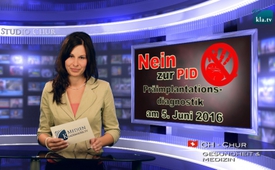 Неограниченной репродуктивной медицине – «НЕТ»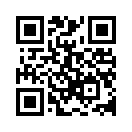 14-го июня 2015 года швейцарские избиратели поддержали поправку к Конституции, которая в принципе позволяет применение генетической диагностики эмбрионов, так называемой преимплантационной генетической диагностики (ПГД). Пересмотренный «Закон о репродуктивной медицине» детально регулирует конкретное применение ПГД.14-го июня 2015 года швейцарские избиратели поддержали поправку к Конституции, которая в принципе позволяет применение генетической диагностики эмбрионов, так называемой преимплантационной генетической диагностики (ПГД). Пересмотренный «Закон о репродуктивной медицине» детально регулирует конкретное применение ПГД. Теперь он позволяет проводить генетическую диагностику и отбор эмбрионов не только при риске тяжёлых наследственных заболеваний, затрагивающем ежегодно от 50-ти до 100 пар, но и для всех, более 6000 проводимых ежегодно искуственных оплодотворений.
Так, например, можно «забраковать» детей с синдромом Дауна. Новинка в том, что за цикл лечения разрешается выращивать двенадцать эмбрионов вместо трёх. Согласно последним статистическим данным, в среднем, для одного ребёнка, рождённого с помощью метода ПГД, должно быть выращено 30 эмбрионов. Это значит, что вместо 3000 «потребляемых» эмбрионов для 100 пар, для 6000 пар будут «принесены в жертву» до 150000 эмбрионов. У кого из швейцарских граждан не встанут волосы дыбом от такой сопутствующей информации?
Посредством твёрдого «НЕТ» 5-го июня 2016 года можно остановить эту нравственную катастрофу!от br.Источники:www.fmedg-nein.ch/news/| http://pid-stoppen.ch/1306/worum-geht-es-beimrevidierten-fortpflanzungsmedizingesetzМожет быть вас тоже интересует:---Kla.TV – Другие новости ... свободные – независимые – без цензуры ...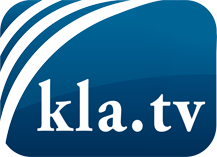 О чем СМИ не должны молчать ...Мало слышанное от народа, для народа...регулярные новости на www.kla.tv/ruОставайтесь с нами!Бесплатную рассылку новостей по электронной почте
Вы можете получить по ссылке www.kla.tv/abo-ruИнструкция по безопасности:Несогласные голоса, к сожалению, все снова подвергаются цензуре и подавлению. До тех пор, пока мы не будем сообщать в соответствии с интересами и идеологией системной прессы, мы всегда должны ожидать, что будут искать предлоги, чтобы заблокировать или навредить Kla.TV.Поэтому объединитесь сегодня в сеть независимо от интернета!
Нажмите здесь: www.kla.tv/vernetzung&lang=ruЛицензия:    Creative Commons License с указанием названия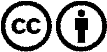 Распространение и переработка желательно с указанием названия! При этом материал не может быть представлен вне контекста. Учреждения, финансируемые за счет государственных средств, не могут пользоваться ими без консультации. Нарушения могут преследоваться по закону.